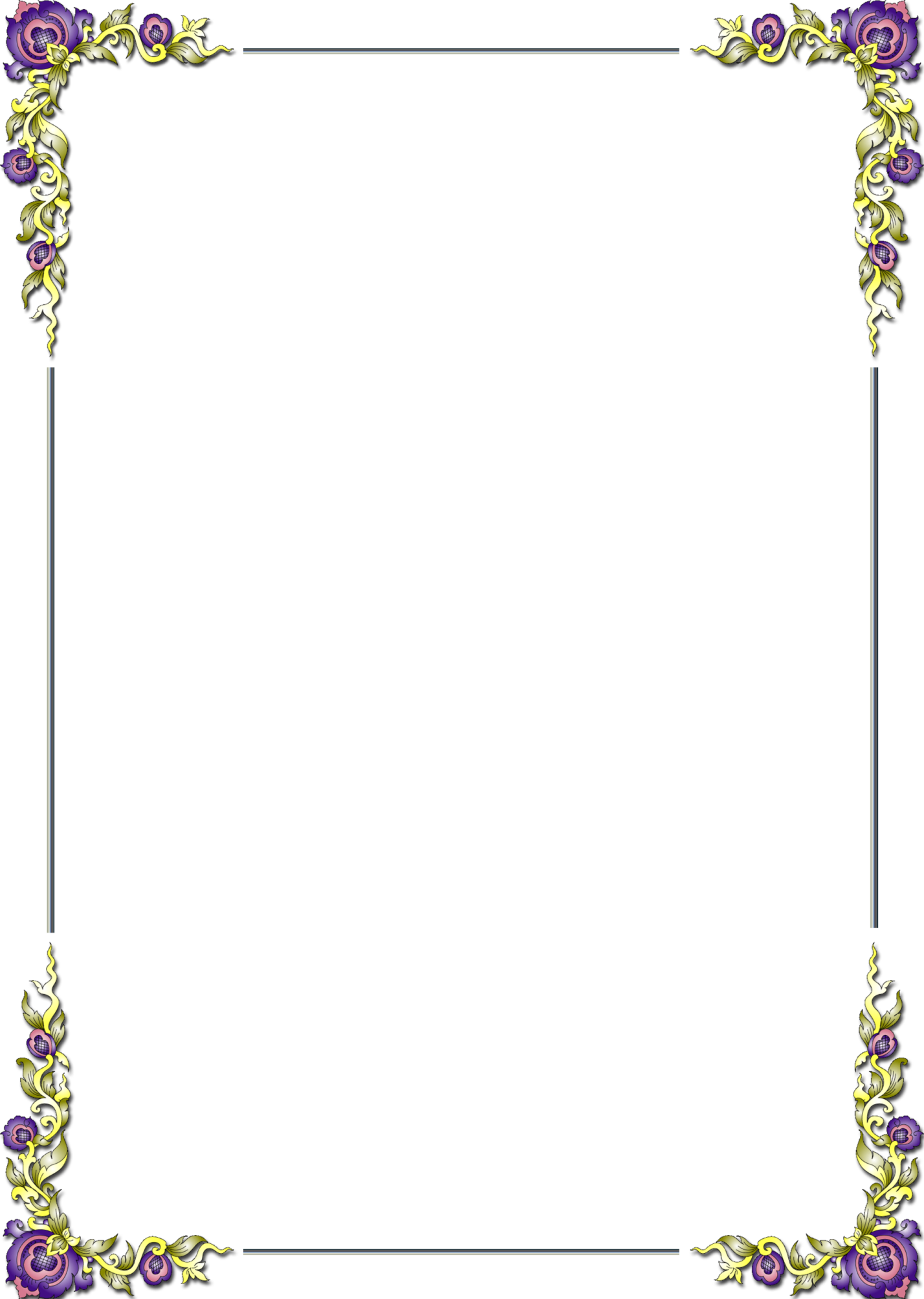 Коллектив СДК с. Льниха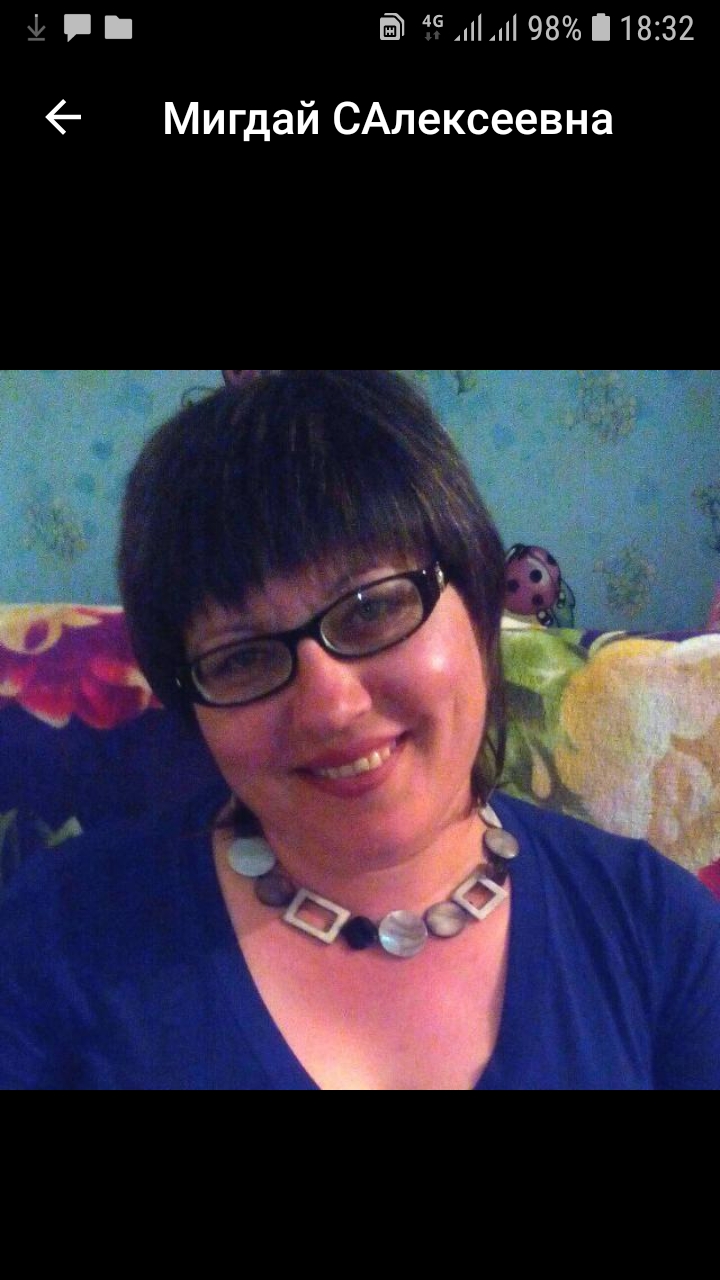 Заведующая СДК – Мигдай Светлана Алексеевна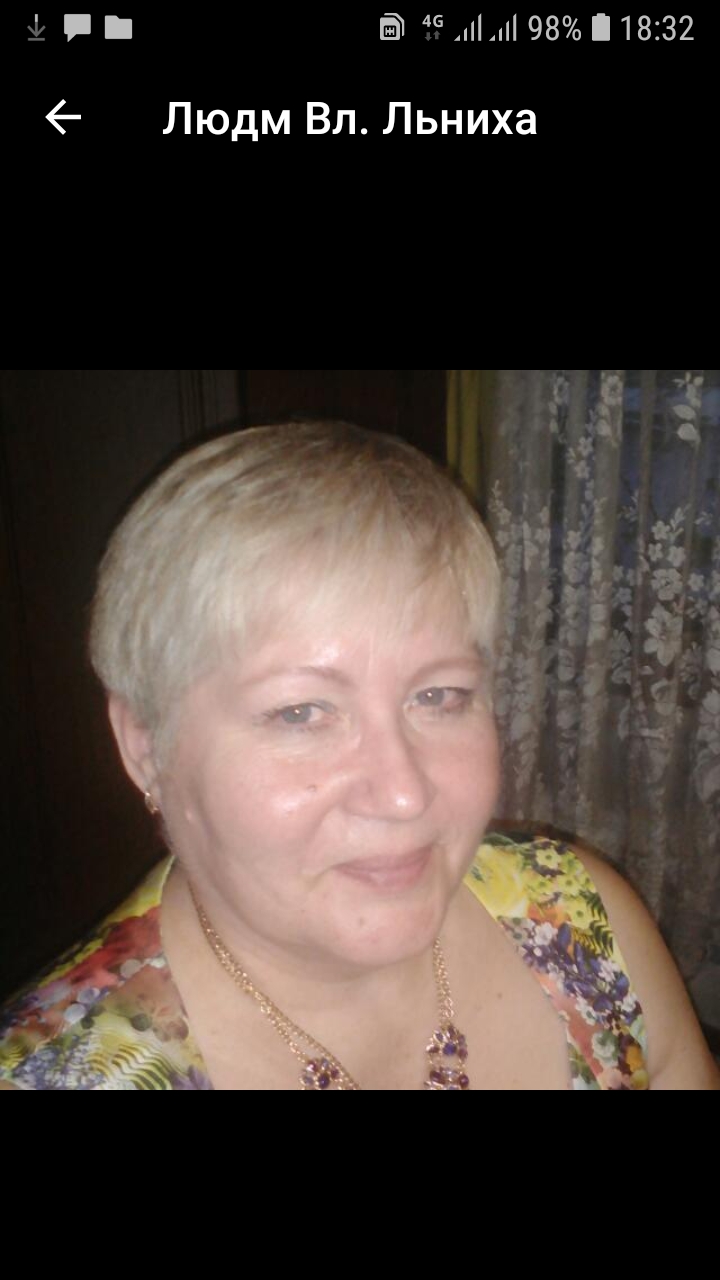 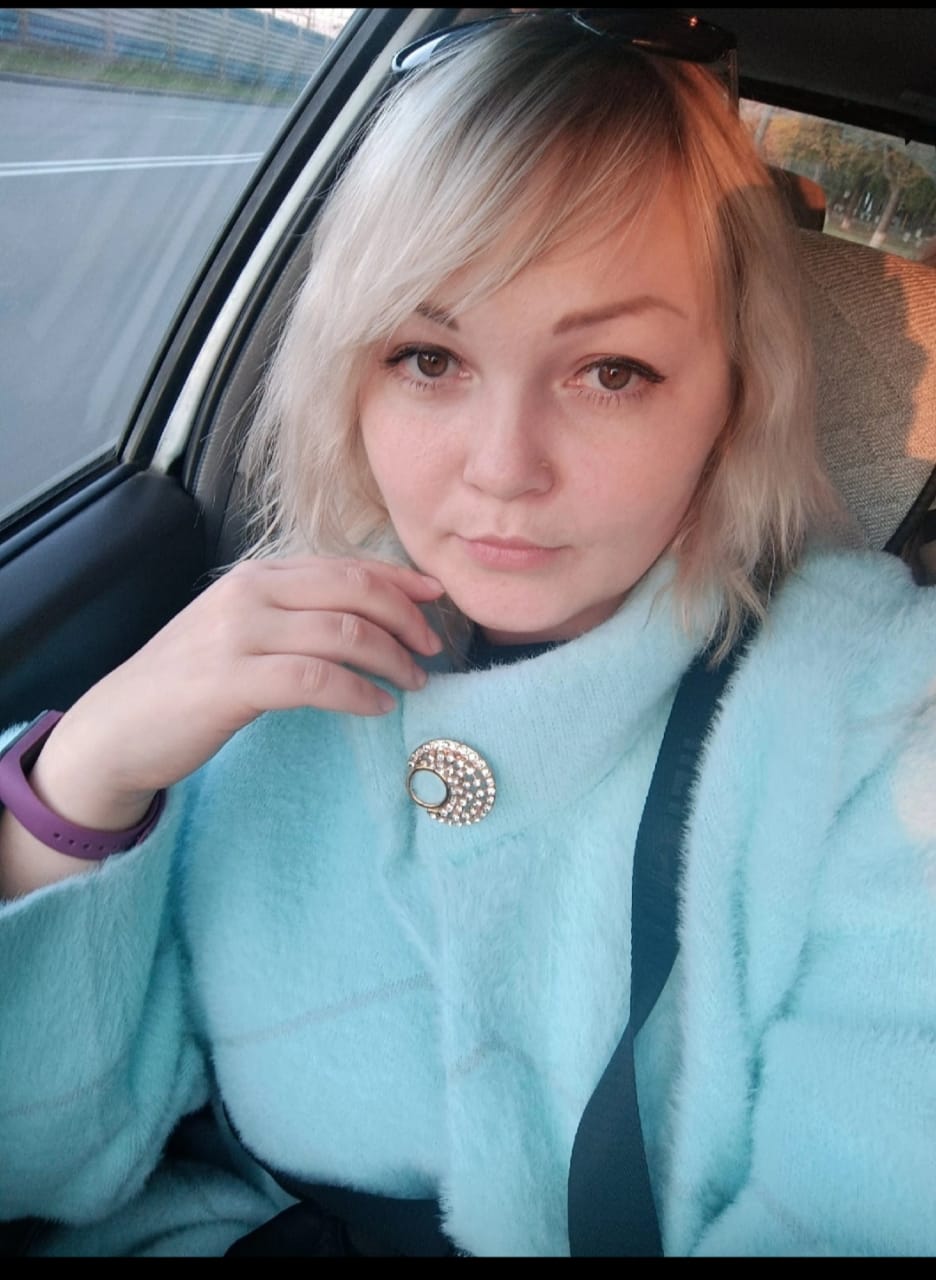        Руководитель кружка –                   Культорганизатор – Никитина       Сафронова Людмила                               Алена Максимовна        Владимировна